Formulaire de témoignageVous souhaitez présenter une technique d’aménagement ou d’entretien, un choix de végétaux….Identification :Nom de la CollectivitéNom du témoignantTémoignage :ThèmesDescription du témoignageImages Nous vous invitons à joindre des photos en plus de l’envoi de ce document.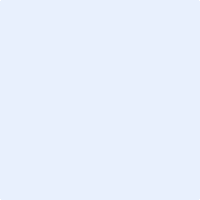 